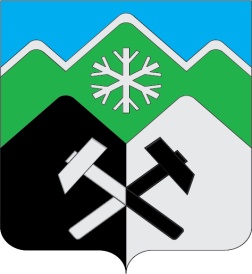 КЕМЕРОВСКАЯ ОБЛАСТЬ - КУЗБАССТАШТАГОЛЬСКИЙ МУНИЦИПАЛЬНЫЙ РАЙОНАДМИНИСТРАЦИЯ  ТАШТАГОЛЬСКОГО МУНИЦИПАЛЬНОГО РАЙОНАПОСТАНОВЛЕНИЕот  « 21»  ноября           2023  №       1271   -п  О внесении изменений в муниципальную программу, утвержденную постановлением администрации Таштагольского мунципального района №1109-п от 27.09.2022 «Об утверждении муниципальной программы «Жилищная и социальная инфраструктура»на 2023-2025 годы»	В целях комплексного решения вопросов обеспечения жилыми помещениями граждан, место жительства которых находится на территории Таштагольского муниципального района, администрация Таштагольского муниципального района, постановляет:1. Внести в муниципальную программу «Жилищная и социальная инфраструктура»  на 2023-2025 годы» утвержденнцю постанволением администрации Ташатгольского муницпального района от 27.09.2022 №1109-п, следующие изменения:1.1. В паспорте программы раздел «Объемы и источники финансирования муниципальной программы в целом и с разбивкой по годам ее реализации» изложить в следующей редакции:«»1.2. В паспорте программы раздел «Ожидаемые конечные результаты реализации программы» изложить в следующей редакции:«»1.3. Рездел 4 «Ресурсное обеспчение Программы» изложить в следующей редакции:«Финансовые средства на реализацию Программы в 2023 - 2025 годах планируется формировать - за счет средств местного бюджета в объеме 51 622,46476 тыс. руб.        В том числе по годам:2023 г. – 33 630,33476 тыс. руб., 2024 г. – 11 766,13000 тыс. руб., 2025 г. – 6 226,00000 тыс. руб.- за счет средств областного бюджета в объеме 533 936,88263 тыс. руб.        В том числе по годам:2023 г. – 257 377,53587 тыс. руб., 2024 г. – 236 418,80676 тыс. руб., 2025 г. – 40 140,54000 тыс. руб.- за счет средств федерального бюджета в объеме 676 532,98538 тыс. руб.        В том числе по годам: 2023 г. – 628 444,13064 тыс. руб., 2024 г. – 35 290,41254 тыс. руб., 2025 г. – 12 798,44220 тыс. руб.»1.4. В разделе 5 «Оценка эффективности реализации Программы» пункт «сведения о планируемых значениях целевых показателей (индикаторов) муниципальной программы» изложить в слндующей редакции:«»1.5. Раздел 7 «Програмные мероприятия» издложить в следующей редакции:»2. Пресс-секретарю Главы Таштагольского муниципального района      (М.Л. Кустовой) разместить настоящее постановление на официальном сайте администрации Таштагольского муниципального района в информационно-телекоммуникационной сети Интернет.3. Контроль за исполнением постановления возложить на заместителя Главы Таштагольского муниципального района О. П. Данильченко4. Настоящее постанволение вступает в силу с момента подписания.Глава Таштагольскогомуниципального района                                                                   А. Г. ОрловОбъемы и источники финансирования муниципальнойПрограммы в целом и с разбивкой по годам ее реализацииВ 2023 - 2025 годах общий объем финансирования Программы:за счет средств местного бюджета составит – 51 622,46476 тыс. руб. 2023 г. – 33 630,33476 тыс. руб.,2024 г. – 11766,13000 тыс. руб.,2025 г. – 6 226,00000  тыс. руб., за счет средств областного бюджета составит – 533 936,88263 тыс. руб. 2023 г. – 257 377,53587 тыс. руб.,2024 г. – 236 418,80676  тыс. руб.,2025 г. – 40 140,54000 тыс. руб., за счет средств федерального бюджета составит -  676 532,98538 тыс. руб. 2023 г. – 628 444,13064 тыс. руб.,2024 г. – 35 290,41254 тыс. руб.,2025 г. – 12 798,44220 тыс. руб., а также возможные иные не запрещенные законодательством источники.Ожидаемые конечные результаты реализации Программы1. Ввод в эксплуатацию 32 тыс. кв. м жилья.2. Повышение доступности, эффективности в строительстве индивидуального жилья3. Комфортность и безопасность условий проживания.4. Реализация мероприятий национального проекта "Доступное и комфортное жилье - гражданам России" федеральной целевой программы «ЖИЛИЩЕ».5. Уменьшение объемов ветхого и аварийного жилищного фонда.6. Строительство объектов социальной сферы.Успешное выполнение  мероприятий программы позволит обеспечить жильем 25 молодых семей, в том числе по годам:2023 год – 1 семья;2024 год – 12 семей. 2025 год – 12 семей. а также обеспечит:-создание условий для повышения уровня обеспеченности жильем молодых семей;-создание условий для формирования активной жизненной позиции молодежи;-укрепление семейных отношений  и снижение социальной напряженности в обществе;-улучшение демографической ситуации в районеЖилищные условия за три года улучшат:- за счет предоставления жилых помещений 79 детей-сирот, в том числе по годам:          2023 год – 9 детей – сирот,2024 год – 35 детей – сирот,2025 год – 35 детей-сирот.Актуализация документов территориального планирования, приведение градостроительной документации в соответствие с требованиями Градостроительного Кодекса РФ, создание благоприятных условий для решения задач в области градостроительного проектирования для всех заинтересованных лицНаименование целевого показателя (индикатора)Единица измеренияПлановое значение целевого показателя (индикатора)Плановое значение целевого показателя (индикатора)Плановое значение целевого показателя (индикатора)Наименование целевого показателя (индикатора)кв. метров2023 г.2024 г.2025 г.12345Общая площадь жилых помещений, приходящаяся в среднем на одного жителя, -всегокв. метров27,2228,0028,00В том числе введенная в действие за один годкв. метров0,4270,5110,511Свидетельство о праве на получение социальной выплаты на приобретение жилого помещения или строительство жилого домаштук11212Приобретение (строительство)жилых помещений для детей-сирот и детей, оставшихся без попечения родителей, лиц из их числаштук93535Ремонт (реконструкция) жилых помещений, закрепленных в установленном законом порядке за детьми-сиротами и детьми, оставшимися без попечения родителей, лиц из числа детей-сирот и детей, оставшихся без попечения родителей, а также предоставленных детям-сиротам по договорам найматыс. рублей1 363,2484130,030,0Утверждение актуальной Схемы территориального планирования Таштагольского муниципального района%85100100Внесение сведений о территориальных зонах населенных пунктов в ЕГРН %---Обеспечение ведения Государственной системы обеспечения градостроительной деятельности%70100100«Раздел 7. Програмные мероприятия«Раздел 7. Програмные мероприятия«Раздел 7. Програмные мероприятия«Раздел 7. Програмные мероприятия«Раздел 7. Програмные мероприятияНаименование мероприятия; источники финансированияОбъем финансовых ресурсов, тыс. руб.Объем финансовых ресурсов, тыс. руб.Объем финансовых ресурсов, тыс. руб.Объем финансовых ресурсов, тыс. руб.Наименование мероприятия; источники финансированиявсего2023202420251. Подрограмма "Строительство и реконструкция объектов", в т.ч. 1 104 498,68296  866 273,91766  231 200,66530  7 024,10000  федеральный бюджет644 062,49132  617 248,12278  24 586,26854  2 228,10000  областной бюджет414 879,18758  218 600,92082  196 278,26676  0,00000  местный бюджет45 557,00406  30 424,87406  10 336,13000  4 796,00000  1.1 Подготовка строительных площадок,  оформление земельных участков, подключение к внешним сетям, оформление технической документации по окончанию строительства объектов, проведение оценки стоимости 1 кв. м. общей площади жилых помещений.6 254,81732  1 058,81732  2 598,00000  2 598,00000  местный бюджет6 254,81732  1 058,81732  2 598,00000  2 598,00000  1.2. Возврат средств по неисполнненым соглашениям, заключенным между муниципальным образованием и министеством строительства Кузбасса5 908,94530  1 512,94530  0,00000  0,00000  местный бюджет5 908,94530  1 512,94530  2 198,00000  2 198,00000  1.3 Строительство, реконструкция, текущий и капитальный ремонт объектов социальной сферы, проведение обследований (МБОУ СОШ №11, ДК "Юнность" пгт. Спасск, ДК "Горняк" г. Таштагол, ДК "Горняк" пос. Шалым).8 628,86500  3 088,73500  5 540,13000  0,00000  местный бюджет8 628,86500  3 088,73500  5 540,13000  0,00000  1.4 Обеспечение мероприятий по переселению граждан из аварийного жилищного фонда, осуществляемых за счет средств бюджетов субъектов Российской Федерации, в том числе за счет субсидий из бюджетов субъектов Российской Федерации, средств Фонда реформирования ЖКХ, средств местного бюджета.1 042 964,84312  822 100,30782  220 864,53530  0,00000  средства фонда640 319,87132  615 733,60278  24 586,26854  0,00000  областной бюджет380 470,59536  184 192,32860  196 278,26676  0,00000  местный бюджет22 174,37644  22 174,37644  0,00000  0,00000  1.5 Обеспечение жильем отдельных категорий граждан, установленных Федеральным законом от 12.01.1995 г №5-ФЗ «О ветеранах»3 742,62000  1 514,52000  0,00000  2 228,10000  федеральный бюджет3 742,62000  1 514,52000  0,00000  2 228,10000  местный бюджет (доплата за площади)0,00000  0,00000  0,00000  0,00000  1.6 Развитие физической культуры и массового спорта (Губернский центр - Дети Азии 2023, канатная дорога)36 998,59222  36 998,59222  0,00000  0,00000  областной бюджет34 408,59222  34 408,59222  0,00000  0,00000  местный бюджет2 590,00000  2 590,00000  0,00000  0,00000  2. Подпрогроамма "Обеспечение жильем молодых семей", в т.ч.5 252,01650  2 652,01650  1 300,00000  1 300,00000  федеральный бюджет491,86386  491,86386  0,00000  0,00000  областной бюджет1 412,69505  1 412,69505  0,00000  0,00000  местный бюджет3 347,45759  747,45759  1 300,00000  1 300,00000  3. Подпрограмма "Дети-сироты и дети, оставшиеся без попечения родителей", в т.ч.150 155,93331  48 540,36711  50 874,68400  50 740,88220  федеральный бюджет31 978,63020  10 704,14400  10 704,14400  10 570,34220  областной бюджет117 645,00000  37 363,92000  40 140,54000  40 140,54000  местный бюджет532,30311  472,30311  30,00000  30,00000  3.1 Обеспечение жилыми помещениями детей-сирот и детей, оставшихся без попечения родителей, лиц из их числа по договорам найма специализированных жилых помещений, в т.ч149 623,63020  48 068,06400  50 844,68400  50 710,88220  федеральный бюджет31 978,63020  10 704,14400  10 704,14400  10 570,34220  областной бюджет117 645,00000  37 363,92000  40 140,54000  40 140,54000  3.2 Ремонт, реконстркуция жилых помещений, закрепленных в установленном законом порядке за детьми -сиротами и детьми, оставшимися без попечения родителей, лиц из числа детей-сирот и детей, оставшихся без попечения родителей, а также предоставленных детя-сиротам по типовым найма, в т.ч.532,30311  472,30311  30,00000  30,00000  местный бюджет532,30311  472,30311  30,00000  30,00000  4. Подпрограмма "Разработка градостроительной документации", в т.ч.2 185,70000  1 985,70000  100,00000  100,00000  местный бюджет2 185,70000  1 985,70000  100,00000  100,00000  4.1 Актуализация Схемы территориального планирования Таштагольского муниципального района135,70000  35,70000  50,00000  50,00000  местный бюджет135,70000  35,70000  50,00000  50,00000  4.2 Внесение сведений о территориальных зонах населенных пунктов в ЕГРН2 050,00000  1 950,00000  50,00000  50,00000  местный бюджет2 050,00000  1 950,00000  50,00000  50,00000  ИТОГО по программе1 262 092,33277  919 452,00127  283 475,34930  59 164,98220  федеральный бюджет676 532,98538  628 444,13064  35 290,41254  12 798,44220  областной бюджет533 936,88263  257 377,53587  236 418,80676  40 140,54000  местный бюджет51 622,46476  33 630,33476  11 766,13000  6 226,00000  